Candidature pour les Mérites Sportifs 2022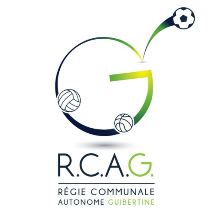 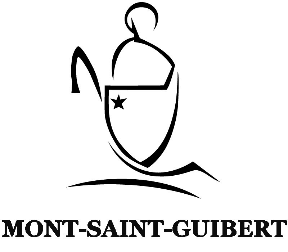 A renvoyer au plus tard pour le 30 juin 
au centre sportif csjmoisse@mont-saint-guibert.beSportif ou équipe/club ayant obtenu un ou des résultats probants en compétition officielle, non-officielle ou ayant marqué de son empreinte de 2021 à 2022 entre le 01/01 et le 31/12.Catégorie1 : Candidature proposée par : Club ou association : 		………………………………………………………………………………………..Personne de contact : 		………………………………………………………………………………………..Tél : …………………………………..	e-mail : …………………………………………………………………………..Le/La candidat(e)2Nom & Prénom				……………………………………………………………………………Discipline Sportive			……………………………………………………………………………Catégorie ou niveau			……………………………………………………………………………Nbre d’années de pratique		……………………………………………………………………………Date de naissance			……………………………………………………………………………Adresse complète			……………………………………………………………………………					……………………………………………………………………………Tél : …………………………………..		e-mail : ……………………………………………………………….Motivations et arguments :Pièces jointes :Obligatoire : photo numérique enregistrée au nom du candidat, biographieOptionnel : dossier de presse, titre, …1Cocher parmi les propositions – 1 feuille par candidature – 1 choix par candidat2Pour les équipes, joindre un fichier avec les coordonnées de tous les candidats Mérite Sportif Individuel (+18 ans)Mérite Sportif Individuel Espoir (- 18 ans)Mérite Sportif Collectif (+ 18 ans)Mérite Sportif Collectif Espoir (- 18 ans)Trophée de l’Echevine des Sports